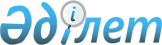 Об установлении ограничительных мероприятий
					
			Утративший силу
			
			
		
					Решение акима Булакского сельского округа Кобдинского района Актюбинской области от 7 июня 2018 года № 6. Зарегистрировано Управлением юстиции Кобдинского района Департамента юстиции Актюбинской области 12 июня 2018 года № 3-7-169. Утратило силу решением акима Булакского сельского округа Кобдинского района Актюбинской области от 22 мая 2019 года № 13
      Сноска. Утратило силу решением акима Булакского сельского округа Кобдинского района Актюбинской области от 22.05.2019 № 13 (вводится в действии со дня его первого официального опубликования).
      В соответствии со статьей 35 Закона Республики Казахстан от 23 января 2001 года "О местном государственном управлении и самоуправления в Республике Казахстан" с пунктом 7 статьи 10-1, Закона Республики Казахстан от 10 июля 2002 года "О ветеринарии" и на основании представления руководителя Кобдинской районной территориальной инспекции Комитета ветеринарного контроля и надзора Министерства сельского хозяйства Республики Казахстан от 17 мая 2018 года № 2-10-3/130, аким Булакского сельского округа Кобдинского района РЕШИЛ:
      1. Установить ограничительные мероприятия на территории села Алия Булакского сельского округа, в связи с выявлением болезни бруцеллез среди крупного рогатого скота.
      2. Контроль за исполнением настоящего решения оставляю за собой.
      3. Настоящее решение вводится в действие со дня первого официального опубликования.
					© 2012. РГП на ПХВ «Институт законодательства и правовой информации Республики Казахстан» Министерства юстиции Республики Казахстан
				
      Аким Булакского 
сельского округа 

Ж. Альбетов
